Name ......................................................... Klasse  ..............Datum .......................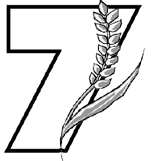 Rezept 1PhiL’s MüsliZutaten (für 4 Personen):5 EL Haferflocken5 EL DinkelflockenEL GerstenflockenEL Buchweizen1 EL Leinsamen2 EL gehackte Haselnüsse 2 EL Sonnenblumenkerne1 EL Sesam4 - 5 getrocknete Aprikosen, fein gehackt2 EL Rosinen2 Bananen1 Apfel1 Birne1 Pfirsich500 g Naturjogurt (1,5 %)Du brauchst noch:Esslöffel große Schüssel Gemüsemesser Schneidebrett Rührlöffel4 SchälchenSo geht’s: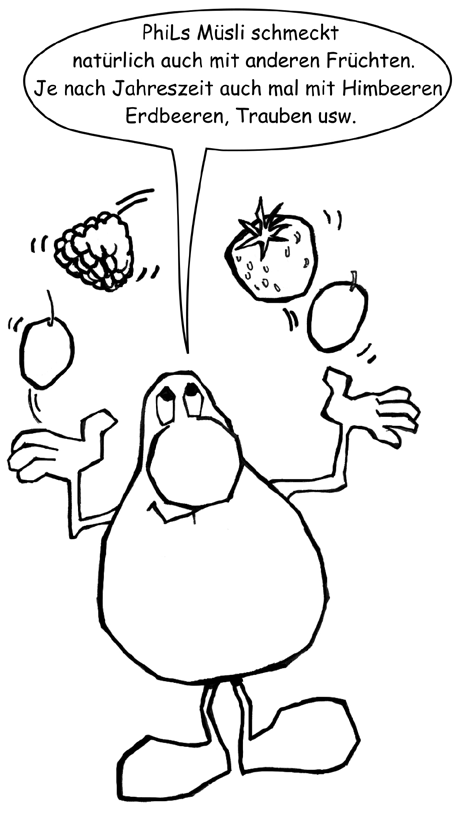 Getreideflocken, Nüsse, Buchweizen, Samen und Trockenfrüchte in die Schüssel geben und verrühren.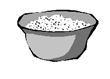 Bananen schälen, in kleine Scheiben schneiden und dem Müsli hinzugeben.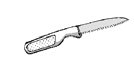 Apfel, Birne und Pfirsiche waschen, mit Küchenkrepp trocken tupfen, in kleine Stück- chen schneiden und ebenfalls in die Schüssel geben.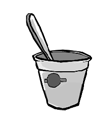 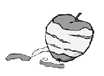 Naturjogurt hinzugeben, alles miteinander verrühren und in vier Schälchen verteilen.Hessisches Ministerium für Umwelt, Klimaschutz, Landwirtschaft und Verbraucherschutz	Werkstatt Ernährung	27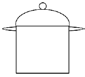 